adidas Unveils New ACE and X Boots Designed Specifically for Female Players- Insights gathered from female players all over the world for the production of adidas’ new Women’s ACE and X boots -- Boots will feature bespoke shape, design, studs and plate -- ACE and X engineered to specifically suit the feet of female players -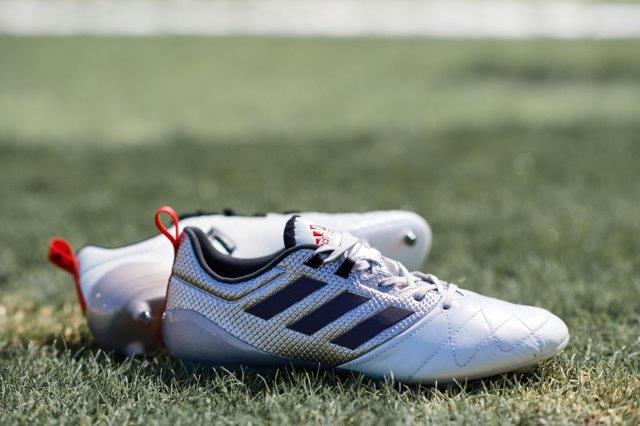 Herzogenaurach, Tuesday 29 November – adidas launches the first versions of its ACE and X boots created explicitly for female players around the world. Both boots have been engineered to specifically fit the female foot by featuring a totally unique combination of shape, design and traction. Using all its technical expertise and key insights provided by numerous female players, adidas was able to analyse the unique shape of the female foot. The results showed that there is typically a lower in-step and narrower foot bend, which meant creating new outsole tooling. In addition, both boots have shorter and smaller studs, as well as unique stud positioning. The height and diameter of the studs are designed to aid both rotational and linear traction for female athletes.Players such as Becky Sauerbrunn and Morgan Brian will wear the new ACE boot, while the X version will be worn by the likes of Lindsey Horan, Emily Sonnett and Danielle Colaprico.Becky Sauerbrunn, U.S. Soccer Women's National Team Captain and 2015 World Cup Champion said: "In soccer, female athletes across the world wear shoes that are not meant for us, our feet, or our game. Today, thanks to adidas' constant drive to innovate and empower women, we finally have access to the first ever cleat for female players. The new ACE and X boots are a revolution to the women's game, a trailblazing step I'm honored to showcase on the field."Dean Lokes, Vice President of product adidas Football said: “At adidas, our goal is to create products that enable players to be as good as they can be. Through our dedicated testing with female athletes we can focus on what makes women unique and create something to help them perform at their best. It’s not just about a smaller ACE or X boot, it’s about designing a boot with technical features to suit the different female foot shape and physiology. It’s not only in football that we’re consulting female athletes to innovate our female product range either. In running, the PureBOOST X was designed with a floating arch and adjustable lacing system to deliver a supportive fit for the female foot.”The silhouette and collar height have also been lowered based on the anatomical needs of the female player. The X and ACE will both be available in a metallic shimmer colourway.  The film is available at: https://youtu.be/--VGshb6_RYFor further information please visit adidas.com/football or go to facebook.com/adidasfootball or follow @adidasfootball on twitter to join the conversation.- END -For further media information please visit http://news.adidas.com/GLOBAL/PERFORMANCE/FOOTBALL or contact:Notes to editors: About adidas Footballadidas is the global leader in football. It is the official sponsor / official supplier partner of the most important football tournaments in the world, such as the FIFA World Cup™, the FIFA Confederations Cup, the UEFA Champions League, the UEFA Europa League and the UEFA European Championships. adidas also sponsors some of the world’s top clubs including Manchester United, Real Madrid, FC Bayern Munich, Juventus, Chelsea and AC Milan. Some of the world’s best players also on the adidas roster are Leo Messi, Paul Pogba, Gareth Bale, Thomas Müller, Luis Suárez, James Rodríguez, Diego Costa and Mesut Özil.Simon BristowPR Director – Herzo NewsroomEmail: simon.bristow@adidas.com Tel: +49/9132/84-73 703 Julien LanfreyGlobal PR Manager, adidas FootballEmail: julien.lanfrey@adidas.com Tel: +49/160/977  16429 